
COMPETITION TRACK APPLICATION FORMPlease submit complete form until 09 October 2017
via e-mail to: ief2017-competition@ucy.ac.cyInformation and Guidelines: The Competition Track is the track in the 3rd Innovation & Entrepreneurship Forum in which selected applicants will present their ideas and innovative research and will compete for monetary and in-kind prizes as described in the website of the Forum (http:// www.c4e.org.cy/ief2017/).Submitted application forms will be evaluated by the organizing committee of the IEF2017 to select up to 10 qualified teams who will have to pitch live, in English, to a selected group of judges, consisting of business executives, investors, successful entrepreneurs and opinion leaders from the tech entrepreneurial ecosystems of America and Europe. The companies/teams to be selected will be notified directly.Eligibility Criteria: All participating teams must:Be technology oriented ventures. Have a working prototype of product or service. Be incorporated companies or teams planning to incorporate soon. Specifically: The companies must be incorporated in Cyprus or Companies incorporated abroad must have a founding team of more than 50% Cypriot nationals. Companies or teams must have at least two founding team members, with a maximum of six individuals. All participating team members must be at least 18 years old. If an applicant is a research company, it must have considered an IP strategy to support the establishment of a company (this applies especially for Medical & Science products).  For more detailed information on the specific legal rules and terms of participation, see the Rules & Terms of Participation in the Forum’s website (www.c4e.org.cy/ief2017/).In order to prepare your application, please read the questions below and fill in your entry form.  All questions are mandatory to answer. Deadline for applying: 09 October, 2017.* Required fieldsPrimary applicant's information *Please include first & last name of the contact person on your team's behalfPrimary applicant's email *Please include the email of the contact person on your team's behalf Primary applicant's phone number *Please include the phone number of the contact person on your team's behalf4. Primary role in the team/company *Please explain your role in the team/company e.g. founder, ceo, cto, etcA. Company informationWhat is your company's name? * If you have not incorporated, please include the name of the institution that you are working forUnder which industry does your venture fall? * Mark only one    Internet & Web  Biotechnology & medicine  Engineering  Computer & electronics hardware  Water    Energy    Other (specify)Have you incorporated? * Mark only one    Yes    No    Other:  ________________________________________When and where was your company incorporated? *Has your company received funding and how much? *How many full/part­time employees does your company have? * Mark only one    1 – 3	  4 – 6	  7 – 10	  more than 10  more than 20Please provide your team/company websiteTeam members biosPlease provide short bios of your team members including name, qualifications, prior industry/market relevant experience, full time or part time commitment to the company, accomplishments):a. Team member No1*b. Team member No2c. Team member No3d. Team member No416. Advisors/MentorsIf you have any advisors or mentors please provide information such as name, job title, expertiseB. Main ApplicationApplication questionsThis set of questions will help us understand more about the problem you are trying to solve, the solution/idea you have, your market goals and other key elements of your team/company:1. Provide an elevator pitch *Describe in less than 160 characters the problem and the solution your team offers2. Please provide a full length elevator pitch *Describe in less than 2.000 charactersPlease describe what problem you are trying to solve *Describe in less than 2.000 charactersBriefly provide a summary of your solution to the problem *What is your product/service’s competitive advantage? *At what stage of development is your product/service now?Does your product/service have an IP (intellectual property) component? * Mark only one    Yes    No    Other:  ________________________________________What is your target market? *Provide numbers (people) of your target market; is it only the Cypriot market, a specific region or the global market?Who are your target customers? *Who are your competitors in the market? *What is your company business model? *Explain briefly how you plan to make money e.g. sale of products, services, etc.What funding is required to launch your company? If you have already launched and received funding, please discuss additional funding requirements. Please provide an explanation. *Please provide your funding requirements based on your financial projections for operational, production & marketing costs.Does your company have revenues? If yes, how much? *What are your major challenges? How do you plan to address these challenges? * Describe in less than 2.000 charactersPlease include your executive summary * Your executive summary should be no more than 1 page providing information about the problem you are addressing, the solution you are offering and some details about the technology you are using (prototypes, platforms etc.). Please do not include "sensitive" information that might affect your IP. You may copy paste answers from the previous sections of the Application.Declaration:By submitting this form we consent to the processing of our personal data contained therein by the C4E and the University of Cyprus for the purposes of the organization of the Competition Track in the 2017 Innovation & Entrepreneurship Forum. We also recognize and accept that the selection of the successful candidates lies with the organizing committee’s full discretion. *  Agree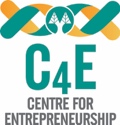 3rd INNOVATION & ENTREPRENEURSHIP FORUMUniversity of Cyprus28 November 2017http://www.c4e.org/ief2017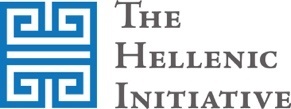 